В соответствии с Федеральным законом № 307-ФЗ от 03.08.2018г. «О внесении изменений в отдельные законодательные акты Российской Федерации в целях совершенствования контроля за соблюдением законодательства Российской Федерации о противодействии коррупции», Федеральным законом от 25 декабря 2008 года №273-ФЗ "О противодействии коррупции", законом Чувашской Республики от 5 октября 2007г. N62 "О муниципальной службе в Чувашской Республике" администрация Вурнарского городского поселения Вурнарского района Чувашской Республики постановляет:Внести в Порядок применения к муниципальным служащим администрации Вурнарского городского поселения Вурнарского района Чувашской Республики взысканий за несоблюдение ограничений и запретов, требований о предотвращении или об урегулировании конфликта интересов и неисполнение обязанностей, установленных в целях противодействия коррупции, утвержденного постановлением администрации Вурнарского городского поселения от 17.11.2016г. № 267 (далее - Порядок), следующие изменения: п.3 раздела 1 Порядка изложить в новой редакции:«3.Взыскание за коррупционное правонарушение применяется представителем нанимателя (работодателем) на основании:а) доклада о результатах проверки;б) рекомендации комиссии по соблюдению требований к служебному поведению муниципальных служащих и урегулированию конфликта интересов (далее - комиссия) в случае, если доклад о результатах проверки направлялся в комиссию;в) доклада специалиста по кадровым вопросам соответствующего муниципального органа по профилактике коррупционных и иных правонарушений о совершении коррупционного правонарушения, в котором излагаются фактические обстоятельства его совершения, и письменного объяснения муниципального служащего только с его согласия и при условии признания им факта совершения коррупционного правонарушения (за исключением применения взыскания в виде увольнения в связи с утратой доверия);г) объяснений муниципального служащего;д) иных материалов.».2) абзац 5 пункта 3 раздела 1 Порядка изложить в новой редакции: «Взыскания за коррупционное правонарушение, применяются не позднее шести месяцев со дня поступления информации о совершении муниципальным служащим коррупционного правонарушения и не позднее трех лет со дня его совершения.».2. Контроль за исполнением настоящего постановления оставляю за собой.Глава администрации                                    				       А.А. ВладимировРучкова О.Ю.2-66-28ЧĂВАШ РЕСПУБЛИКИВĂРНАР РАЙОНĚЧĂВАШ РЕСПУБЛИКИВĂРНАР РАЙОНĚЧĂВАШ РЕСПУБЛИКИВĂРНАР РАЙОНĚЧĂВАШ РЕСПУБЛИКИВĂРНАР РАЙОНĚЧĂВАШ РЕСПУБЛИКИВĂРНАР РАЙОНĚ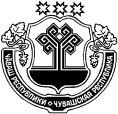 ЧУВАШСКАЯ РЕСПУБЛИКАВУРНАРСКИЙ РАЙОНЧУВАШСКАЯ РЕСПУБЛИКАВУРНАРСКИЙ РАЙОНЧУВАШСКАЯ РЕСПУБЛИКАВУРНАРСКИЙ РАЙОНЧУВАШСКАЯ РЕСПУБЛИКАВУРНАРСКИЙ РАЙОНВЁРНАР ХУЛА ПОСЕЛЕНИЙ,Н АДМИНИСТРАЦИЙ, ЙЫШЁНУВЁРНАР ХУЛА ПОСЕЛЕНИЙ,Н АДМИНИСТРАЦИЙ, ЙЫШЁНУВЁРНАР ХУЛА ПОСЕЛЕНИЙ,Н АДМИНИСТРАЦИЙ, ЙЫШЁНУВЁРНАР ХУЛА ПОСЕЛЕНИЙ,Н АДМИНИСТРАЦИЙ, ЙЫШЁНУВЁРНАР ХУЛА ПОСЕЛЕНИЙ,Н АДМИНИСТРАЦИЙ, ЙЫШЁНУАДМИНИСТРАЦИЯ ВУРНАРСКОГО ГОРОДСКОГО ПОСЕЛЕНИЯПОСТАНОВЛЕНИЕАДМИНИСТРАЦИЯ ВУРНАРСКОГО ГОРОДСКОГО ПОСЕЛЕНИЯПОСТАНОВЛЕНИЕАДМИНИСТРАЦИЯ ВУРНАРСКОГО ГОРОДСКОГО ПОСЕЛЕНИЯПОСТАНОВЛЕНИЕАДМИНИСТРАЦИЯ ВУРНАРСКОГО ГОРОДСКОГО ПОСЕЛЕНИЯПОСТАНОВЛЕНИЕ23.10.2018214№23.10.2018       №214Вёрнар поселок.Вёрнар поселок.Вёрнар поселок.Вёрнар поселок.Вёрнар поселок.поселок Вурнарыпоселок Вурнарыпоселок Вурнарыпоселок ВурнарыО внесении изменений в постановление от 17.11.2016г. № 267 "Об утверждении Порядка применения к муниципальным служащим администрации Вурнарского городского поселения Вурнарского района Чувашской Республики взысканий за несоблюдение ограничений и запретов, требований о предотвращении или об урегулировании конфликта интересов и неисполнение обязанностей, установленных в целях противодействия коррупции" 